السؤال الأول: أختار الإجابة الصحيحة لكل من العبارات التالية:انتهت الأسئلة بالتوقيقمعلمة المادة /بسم الله الرحمن الرحيمبسم الله الرحمن الرحيمبسم الله الرحمن الرحيمالمملكة العربية السعودية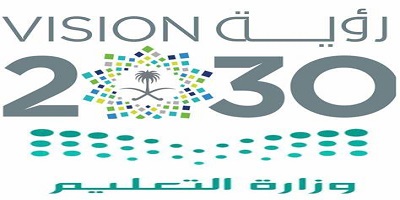 المادة: المهارات الحياتية والاسريةوزارة التعليمالصف: الخامس الابتدائيإدارة تعليم ......................الفصل الدراسي الأول 1445هـمدرسة ..........................إختبار منتصف الفصل (الفترة)اسم الطالبة : ........................................................اسم الطالبة : ........................................................20ماذا يعني ارتفاع حرارة الجسم:ماذا يعني ارتفاع حرارة الجسم:إصابة الجسم بمرضغير مصاب بمرضيمكن قياس درجة حرارة الجسم عن طريق:يمكن قياس درجة حرارة الجسم عن طريق:الفمالرجلمقياس الحرارة هو الوسيلة الدقيقة لمعرفة درجة حرارة الجسم:مقياس الحرارة هو الوسيلة الدقيقة لمعرفة درجة حرارة الجسم:صحخطأ درجة حرارة الجسم الطبيعية للإنسان:درجة حرارة الجسم الطبيعية للإنسان:37 درجة39 درجةمن طرق خفض درجة حرارة الجسم الذهاب للطبيب:من طرق خفض درجة حرارة الجسم الذهاب للطبيب:صحخطأ من تعليمات استخدام الدواء:من تعليمات استخدام الدواء:تناول الدواء بإشراف الكباراتناول الدواء بمفرديتناول الدواء دون الذهاب للطبيب قد يسبب تسمم دوائي:تناول الدواء دون الذهاب للطبيب قد يسبب تسمم دوائي:صحخطأ أهم الوجبات اليومية:أهم الوجبات اليومية:وجبة الفطوروجبة الغداءمن أخطار الأدوية الغثيان القيئ:من أخطار الأدوية الغثيان القيئ:صح خطأ كلما زيدت جرعة الدواء زاد ذلك في شفاء المريض:كلما زيدت جرعة الدواء زاد ذلك في شفاء المريض:صح خطأ 